Spring 1 EYFS- Space  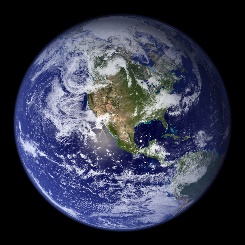 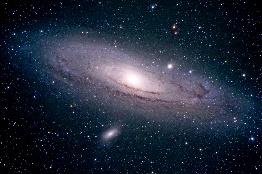 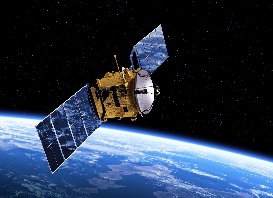 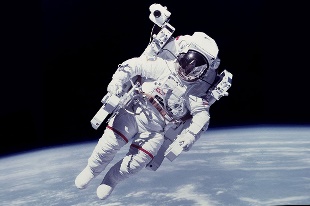 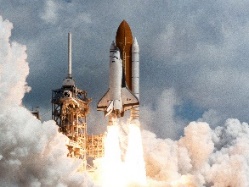 Key Vocabulary Alien – a creature that may live in space Astronaut - a person who has been to space  Asteroid – is a small rocky object that orbits the sunGalaxy – is made up of gas and dust which is held together by gravity  Solar system – there are 8 planets all together which make up our solar system. Gravity – is a force that pulls everything together. Expedition – a group of people that take a journey to explore Earth – is the planet we live on. It is made of land and water. Shooting star – is a meteorite that has fallen into the Earth’s atmosphere.Atmosphere – is a gas that covers the Earth. Sun – is a star at the centre of our solar system International Space Station (ISS) - is a large space craft that orbits Earth. Astronauts complete their jobs in here.Spacewalk – when the astronaut goes out of the space shuttle to work Planet – it must be a sphere, gas gravity and orbits the sun Orbit – this is when the plants move around the sun Meteorite – are made up from asteroids 